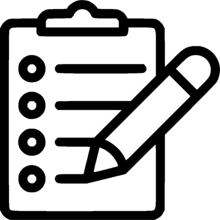 My Conservation ReportCitizen science is when the public helps scientists collect data, helping to increase what we know. There are a wide variety of projects from tagging Monarch butterflies with Monarch Watch to countings birds with the National Audubon Society to testing local waterways for water quality.Find a citizen science project about an animal or habitat.
(A quick internet search or citizenscience.gov should help)Project Name
		  ________________________________________________________________What animal or habitat is the project researching?___________________________________________________________________________What is the goal of the conservation project?___________________________________________________________
______________________________________________________________________________________________________________________

___________________________________________________________
 Color in where this project is located	    Sketch of animal in project
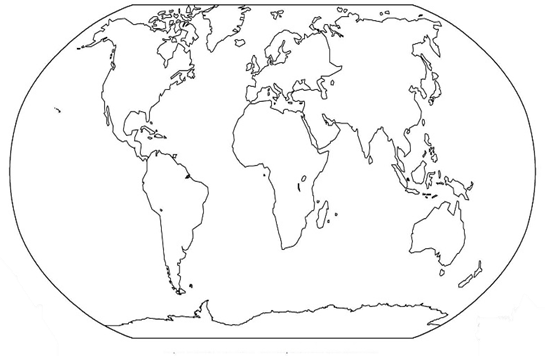 What data is being collected by everyday people and how do they get it to scientists? 	           					            		           ________________________________________________________________ ________________________________________________________________
________________________________________________________________ 
________________________________________________________________What equipment or materials do you need 		Sketch of equipment
in order to collect the data?____________________________________
____________________________________
____________________________________
____________________________________How does this project help protect animals and/or the environment?__________________________________________________________________________
______________________________________________________________________________________________________________________________________________________________________________________________________________________________List two fun facts about the project that have not been covered in this worksheet:#1. ________________________________________________________________________________________________________________________________________________________________#2. ________________________________________________________________________________________________________________________________________________________________